Муниципальное бюджетное общеобразовательное учреждение«Плехановская СОШ»ПАСПОРТдружины юных пожарных«Огонёк»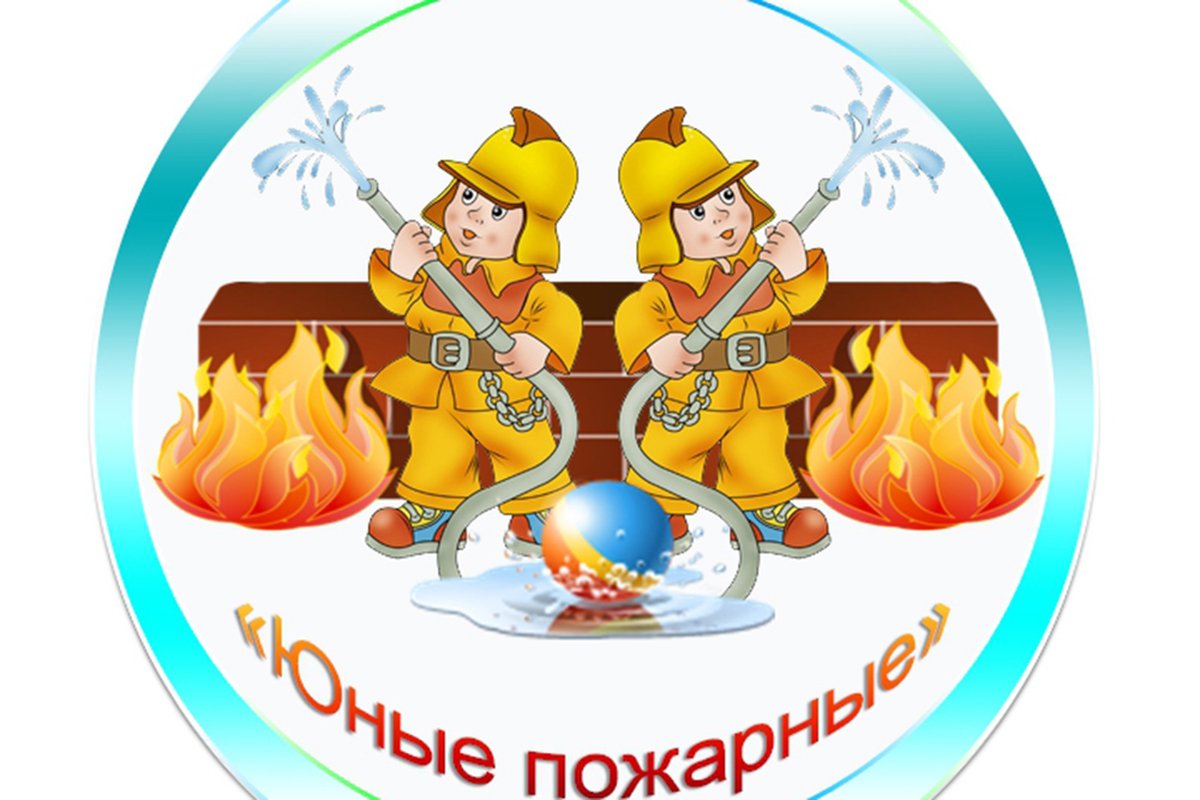 ТЕРРИТОРИЯ: село ПлехановоОБРАЗОВАТЕЛЬНОЕ УЧРЕЖДЕНИЕ: МБОУ «Плехановская СОШ»РУКОВОДИТЕЛЬ дружины юных пожарных Мизгирева Наталья МихайловнаКомандир отряда: Аксёнова КристинаСписок дружины юных пожарных:ЭМБЛЕМА ОТРЯДАПравило работы ДЮП.«Спешим на помощь мы всегда, пожар потушим без труда!Наши важные делаВсех спасают без труда» НАЗВАНИЕ «Огонёк»ДЕВИЗ: С огнем не играйте! С огнем не шутите! Здоровье и жизнь свою берегите!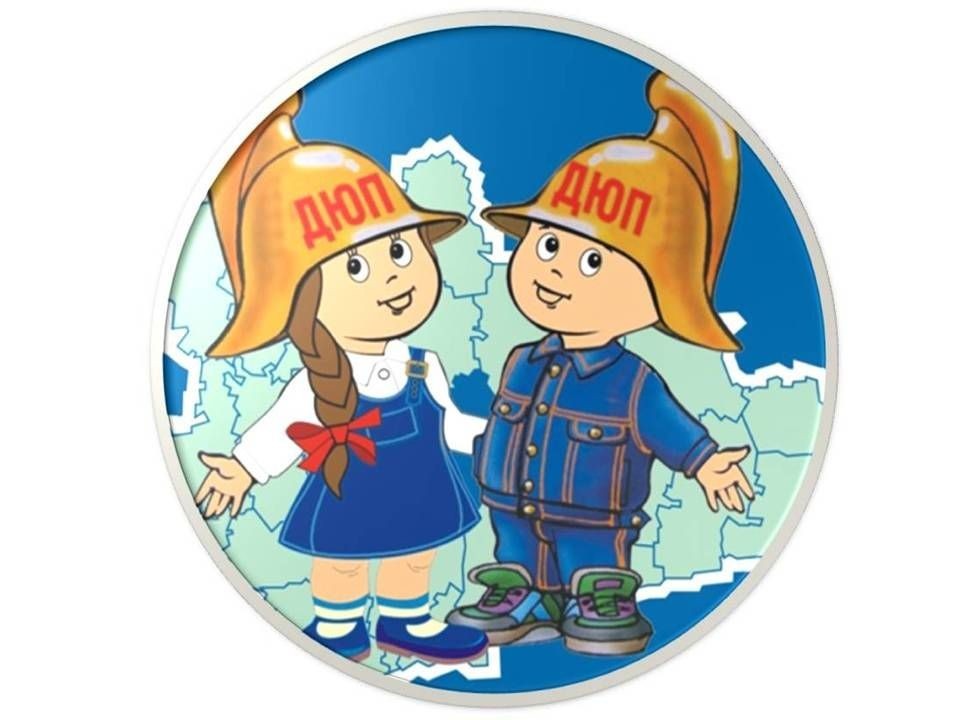 Наша дружина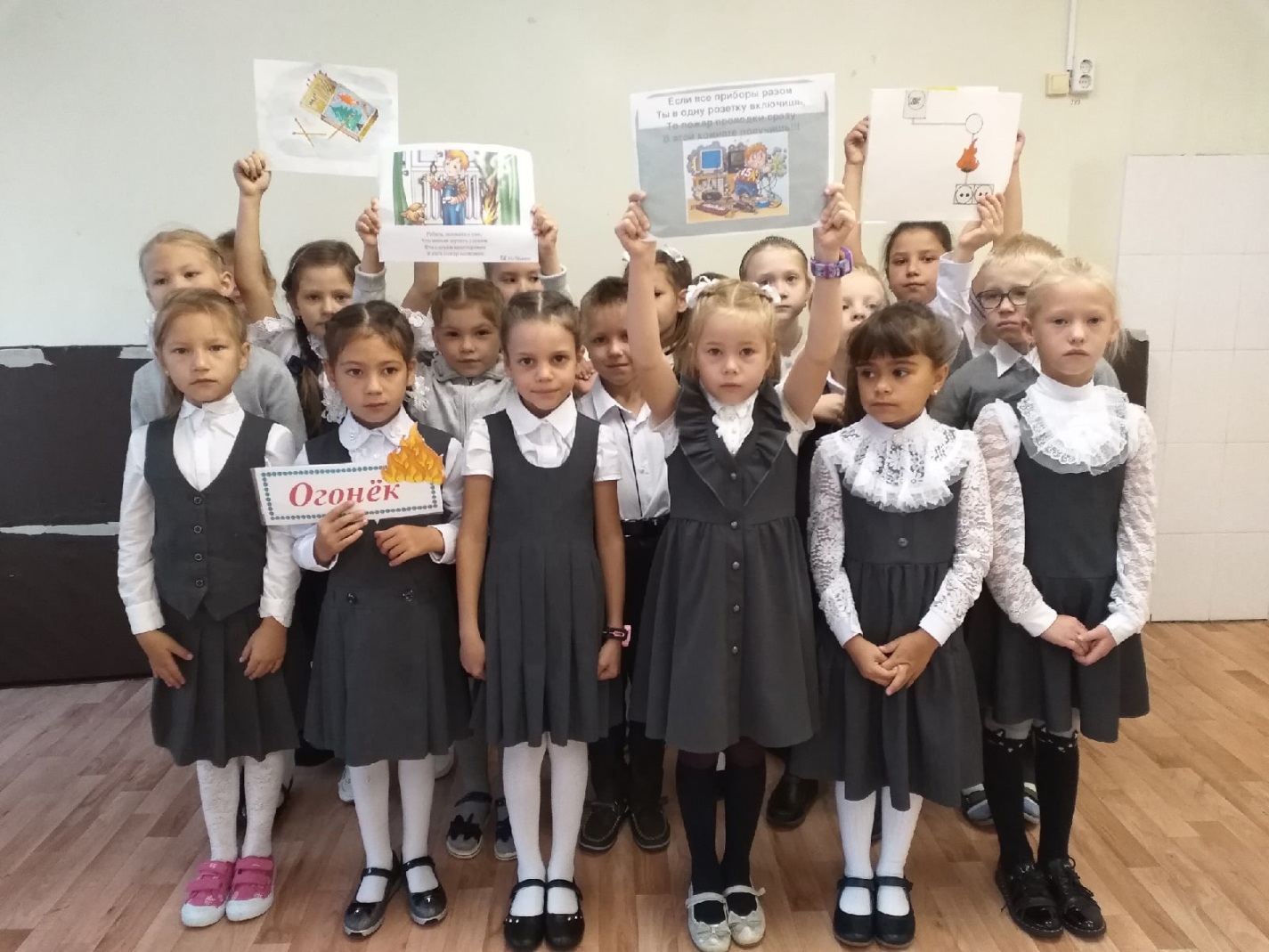 Уголок ДЮП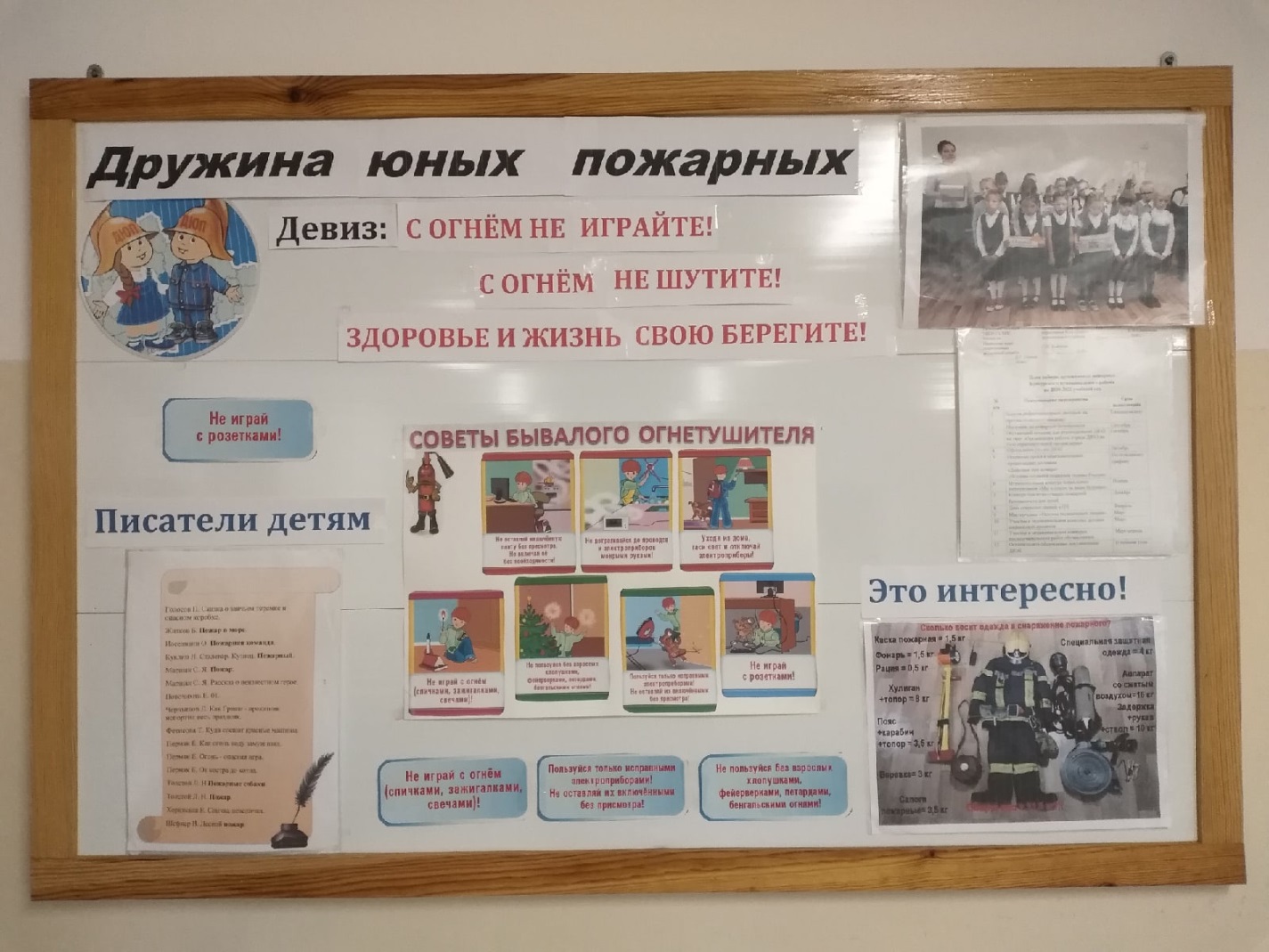 Анцыферова Полина Балчугова Мария Вергалец Владимир Гомзикова Алла Друзина Елена Еловикова Алена Жинкина Милана Зырянов Лев Казаринов Ярослав Лепихина Милана Мичкова Полина Мордвинова Валерия Нестеров Арсений Панфилова Дарья Поляков Артем Самойловских Елена Синицына Жанна Суслова Мария Федоров Савелий Чудинова Нелли 